St Cuthbert’s PCC Meeting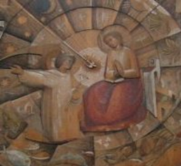 Tuesday 9th July 2019 at 7.15pm                                               AgendaAgenda itemMatterLeadSupp paper?1Opening Prayer and WelcomeLLN2ApologiesTSN3QuorateTSN4Worship NJN5PCC Tonight                                                                                         LLY6 Declarations of interest to agendaALLN7a7bSafeguardingGDPRNN8Minutes of last meetings PCC and Extraordinary LLY9Finance committee meeting reviewPAY10 Subcommittee reportsY11    Summer fair review12AOB; see standing Committee notes number 8y13Reminder of dates for diary see standing Committee notes number 9     Y14Date of next PCC meeting10th September 2019Standing committee 3rd September15Closing Prayer       LL